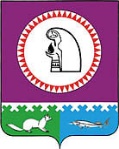 О внесении изменений в решение Думы Октябрьского районаот 07.09.2021 № 682 «Об утверждении Положения о муниципальном жилищномконтроле в Октябрьском районе»В соответствии со статьями 26, 27 Федерального закона от 31.07.2020 № 248-ФЗ             «О государственном контроле (надзоре) и муниципальном контроле в Российской Федерации», решением Думы Октябрьского района от 05.09.2023 № 923 «Об утверждении Положения о Комитете по строительству, архитектуре и жизнеобеспечению администрации Октябрьского района», РЕШИЛА:  1. Внести в решение Думы Октябрьского района от 07.09.2021 № 682 «Об утверждении Положения о муниципальном жилищном контроле в Октябрьском районе» (далее - решение) изменения, изложив пункты 2, 3 приложения к решению в новой редакции: 	«2. Муниципальный жилищный контроль (далее - муниципальный контроль) осуществляется администрацией Октябрьского района в лице Комитета по строительству, архитектуре и жизнеобеспечению администрации Октябрьского района (далее - контрольный орган).3. Должностными лицами, уполномоченными на осуществление муниципального контроля (далее - должностные лица) являются работники отдела по вопросам жизнеобеспечения Комитета по строительству, архитектуре и жизнеобеспечению администрации Октябрьского района.».2. Опубликовать настоящее решение в официальном сетевом издании «Официальный сайт Октябрьского района».3. Контроль за выполнением настоящего решения возложить на постоянную комиссию Думы Октябрьского района по экономике и природопользованию.Председатель Думы Октябрьского района 					          Н.В. КочукГлава Октябрьского района 							     С.В. ЗаплатинИсполнитель:Главный специалист отдела жизнеобеспечениякомитета по САЖ администрации Октябрьского районаКонева Елена Геннадьевна 8 (34678) 28-037 доб.344СОГЛАСОВАНО:И.О. заместителя главы Октябрьского районапо внутренней политике						                         А.Ю. НасибулинПервый заместитель главы Октябрьского районапо жизнеобеспечению администрации Октябрьского района			                                                               В.Г. ТимофеевЗаведующий юридическим отделомадминистрации Октябрьского района			                                     Л.Ю. Даниленко			Степень публичности – 1, МНПАРазослать: КСАиЖ – 1 экз.      Итого – 1 экз.ПОЯСНИТЕЛЬНАЯ ЗАПИСКАк проекту решения Думы Октябрьского района «О внесении изменения в решение Думы Октябрьского района от 07.09.2021 № 682 «Об утверждении Положения о муниципальном жилищном контроле в Октябрьском районе» Основанием для принятия нормативно правового акта послужило решение Думы Октябрьского района от 05.09.2023 № 923 «Об утверждении Положения о Комитете по строительству, архитектуре и жизнеобеспечению администрации Октябрьского района», что влечет за собой необходимость изменения структуры администрации Октябрьского района.В связи с принятием данного решения необходимо внести изменения в муниципальные правовые акты Октябрьского района в сфере муниципального жилищного контроля.Сравнительная редакция:Первый заместитель главы Октябрьского района
по жизнеобеспечению администрации
Октябрьского района                                                                                                В.Г. ТимофеевПРОЕКТПРОЕКТПРОЕКТПРОЕКТПРОЕКТПРОЕКТПРОЕКТПРОЕКТПРОЕКТПРОЕКТМуниципальное образованиеОктябрьский районДУМАРЕШЕНИЕМуниципальное образованиеОктябрьский районДУМАРЕШЕНИЕМуниципальное образованиеОктябрьский районДУМАРЕШЕНИЕМуниципальное образованиеОктябрьский районДУМАРЕШЕНИЕМуниципальное образованиеОктябрьский районДУМАРЕШЕНИЕМуниципальное образованиеОктябрьский районДУМАРЕШЕНИЕМуниципальное образованиеОктябрьский районДУМАРЕШЕНИЕМуниципальное образованиеОктябрьский районДУМАРЕШЕНИЕМуниципальное образованиеОктябрьский районДУМАРЕШЕНИЕМуниципальное образованиеОктябрьский районДУМАРЕШЕНИЕ«»2023г.№пгт. Октябрьскоепгт. Октябрьскоепгт. Октябрьскоепгт. Октябрьскоепгт. Октябрьскоепгт. Октябрьскоепгт. Октябрьскоепгт. Октябрьскоепгт. Октябрьскоепгт. ОктябрьскоеДокладчик Ф.И.О., должность, номер телефонаДата поступления проекта решенияЗаключение по проекту решения, номер заключения, дата, подпись должностного лицаТимофеев Владимир Геннадьевич  – Первый заместитель главы Октябрьского района по жизнеобеспечению тел. 28-003, 30312. Муниципальный жилищный контроль (далее - муниципальный контроль) осуществляется администрацией Октябрьского района в лице Управления жилищно-коммунального хозяйства и строительства администрации Октябрьского района (далее - контрольный орган).2. Муниципальный жилищный контроль (далее - муниципальный контроль) осуществляется администрацией Октябрьского района в лице Комитета по строительству, архитектуре и жизнеобеспечению администрации Октябрьского района (далее - контрольный орган).23.Должностными лицами, уполномоченными на осуществление муниципального контроля (далее - должностные лица) являются работники отдела по вопросам жилищно-коммунального хозяйства Управления жилищно-коммунального хозяйства и строительства администрации Октябрьского района.3.Должностными лицами, уполномоченными на осуществление муниципального контроля (далее - должностные лица) являются работники отдела по вопросам жизнеобеспечения Комитета по строительству, архитектуре и жизнеобеспечению администрации Октябрьского района.